Iona School for Ministry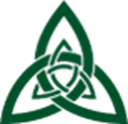 		      Homiletics III: Authentic & Relevant PreachingJunior ClassFriday, December 2nd, 7 - 9 PMThe Rev. Meredith H. CriglerClass DescriptionBuilding upon the foundation laid for practical preaching (Homiletics I) and applying the process of Lectio, Meditatio, Oratio, and Contemplatio to discern a sermon message (Homiletics II), this class focuses on the work of crafting sermons that are both authentic to the preacher and relevant to the listener. Class ObjectivesIn (or after taking) this class, students will:Apply the Heart of the Message to Discern a Sermon MessageExamine and celebrate aspects of their embodied selves to craft sermons that are authentic to the preacher Exegete their context to craft sermons that are relevant to the listener Identify areas in their preaching spirituality, process & craft that would benefit from attention. Class ScheduleIntroductions: via Heart of the Message: PreacherInstruction: Going Deeper into the Heart of the MessageInstruction: Embodying a SermonDiscussion: Embodying a SermonExercise: Embodying a sermonBreak Instruction: Exegeting your Context Discussion: Exegeting your ContextExercise: Extemporaneous Short Preaching Join the Christmas PartySuggested ResourcesHandouts: (pre-work) Review Homiletics I & II (pre-work) An Effective Sermon(pre-work) Authentic to the Preacher: Embodying a Sermon*(pre-work) Relevant to the Listener: Exegeting Your Context*(class) Heart of the Message*(class) Heart of the Message: Context*(class) Heart of the Message: Preacher**copies permitted for personal use only; not to be sharedFor further reading:Lisa Thompson’s Ingenuity: Preaching as an Outsider (focus on preface, introduction, chapters 1 -2Thomas H. Vroeger & Leonara Tubbs Tisdale’s A Sermon Workbook: Exercises in the Art and Craft of Preaching (focus on chapter 8)